АДМИНИСТРАЦИЯ ИЗОБИЛЬНЕНСКОГО СЕЛЬСКОГО ПОСЕЛЕНИЯНИЖНЕГОРСКОГО РАЙОНАРЕСПУБЛИКИ КРЫМПОСТАНОВЛЕНИЕ07.03.2019 г.                                    с.Изобильное                                      № 21О заключении договора социальногонайма муниципального жилогопомещения с Сичковским В.В.      В соответствии с Федеральными законами от 27.07.2010 № 210-ФЗ «Об организации предоставления государственных и муниципальных услуг», от 06.10.2003 № 131-ФЗ «Об общих принципах организации местного самоуправления в Российской Федерации», Законом Республики Крым от 21.08.2014 № 54-ЗРК «Об основах местного самоуправления в Республике Крым»,  Уставом муниципального образования Изобильненское сельское поселение Нижнегорского района Республики Крым, административным регламентом по предоставлению муниципальной услуги в администрации Изобильненского сельского поселения «Заключение договора о передаче жилых помещений в собственность граждан (приватизация)» и Положение о прядке передачи в собственность граждан жилых помещений муниципального жилищного фонда в муниципальном образовании Изобильненское сельское поселение Нижнегорского района Республики Крым», утвержденным постановлением администрации Изобильненского сельского поселения от 27.07.2015 г. № 33,Администрация  Изобильненского сельского поселенияПОСТАНОВЛЯЕТ:      1.   Заключить с гражданином Сичковским Вячеславом Владимировичем  договор социального найма №1 жилого помещения муниципального жилищного  фонда  Изобильненского сельского поселения, расположенного по адресу: Республика Крым, Нижнегорский район, село Изобильное, ул. Почтовая, дом 4                  Состав  семьи:          - Сичковский Вячеслав Владимирович - наниматель;    - Сичковская Елена Владимировна  – жена;      2. Настоящее постановление вступает в силу со дня его подписания и обнародования.     3. Контроль за выполнением постановления оставляю за собой.    Председатель Изобильненского сельского совета-                                                                        глава администрации сельского поселения                                      Л.Г.Назарова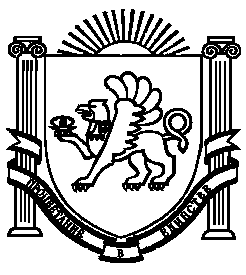 